PLAN UPRAVLJANJA POMORSKIM DOBROM NA PODRUČJU GRADA PULA-POLA ZA RAZDOBLJE 2024.-2028. GODINE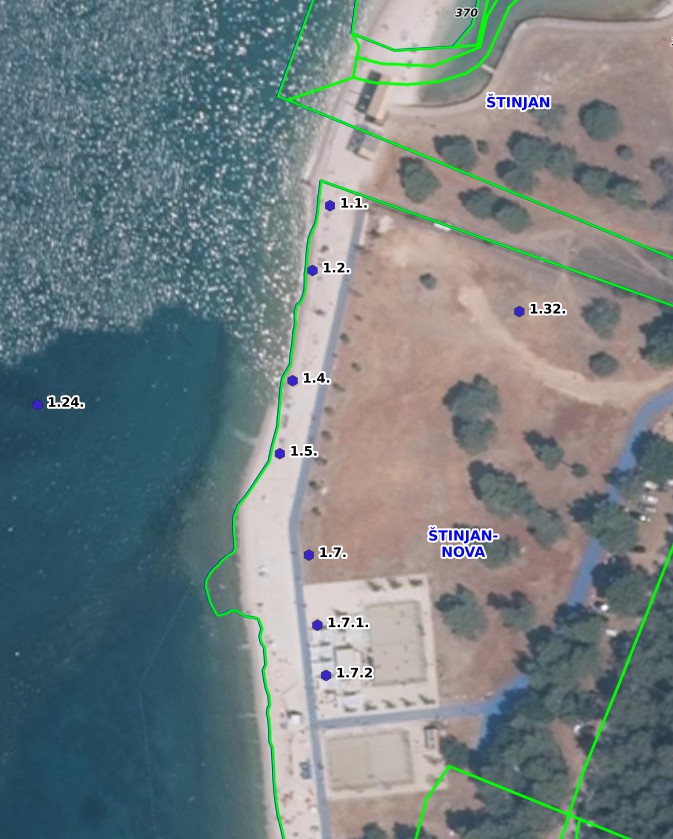 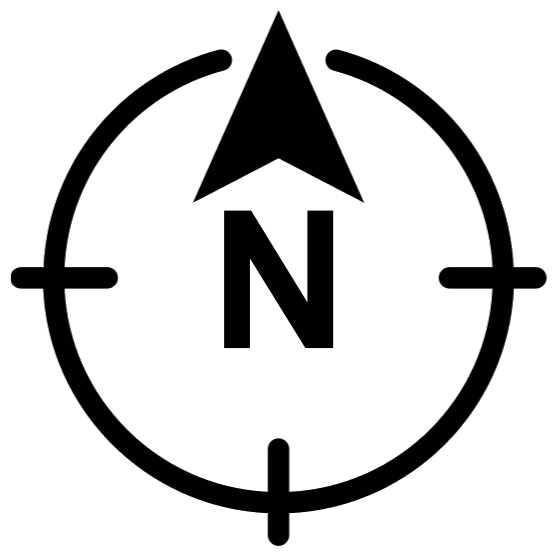 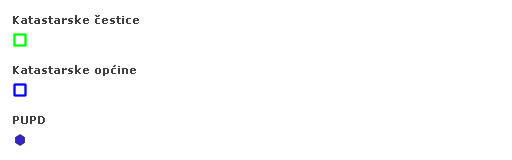 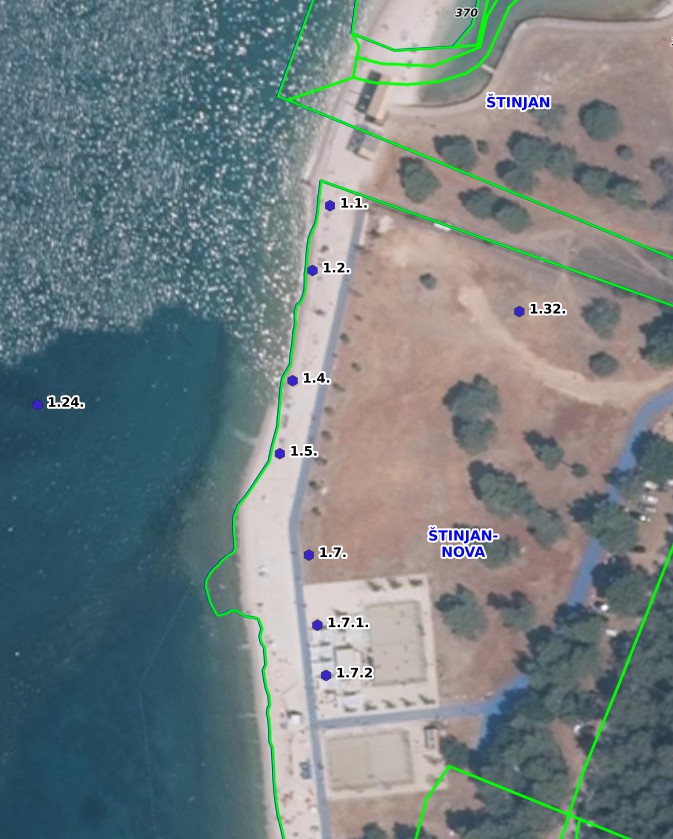 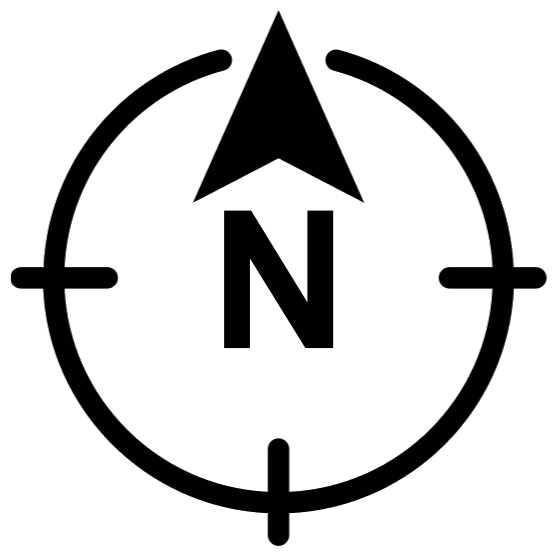 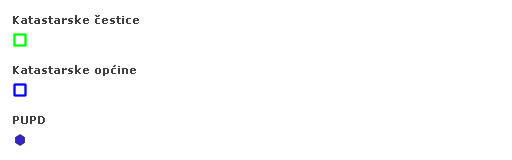 Puntižela/ A) Hidrobaza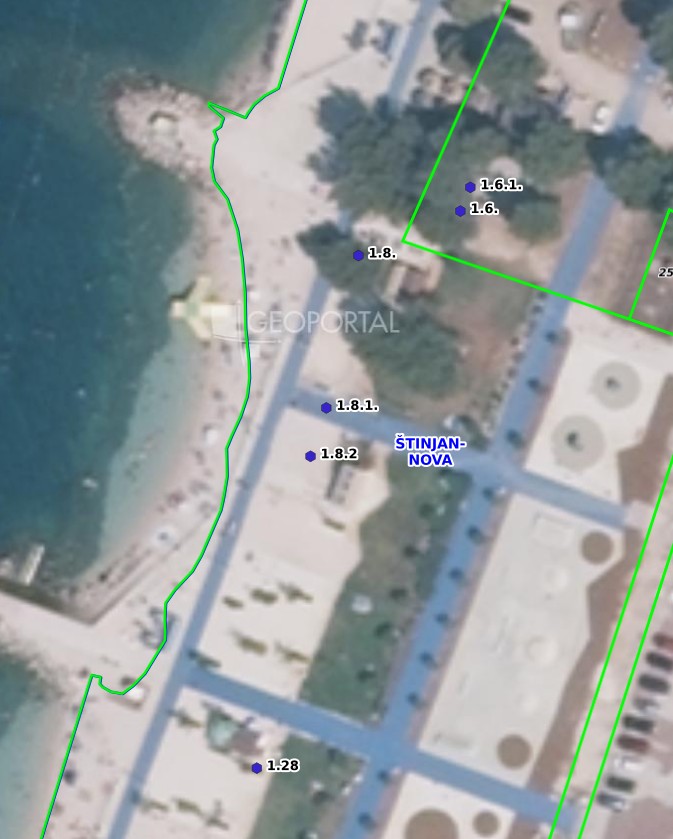 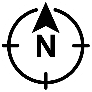 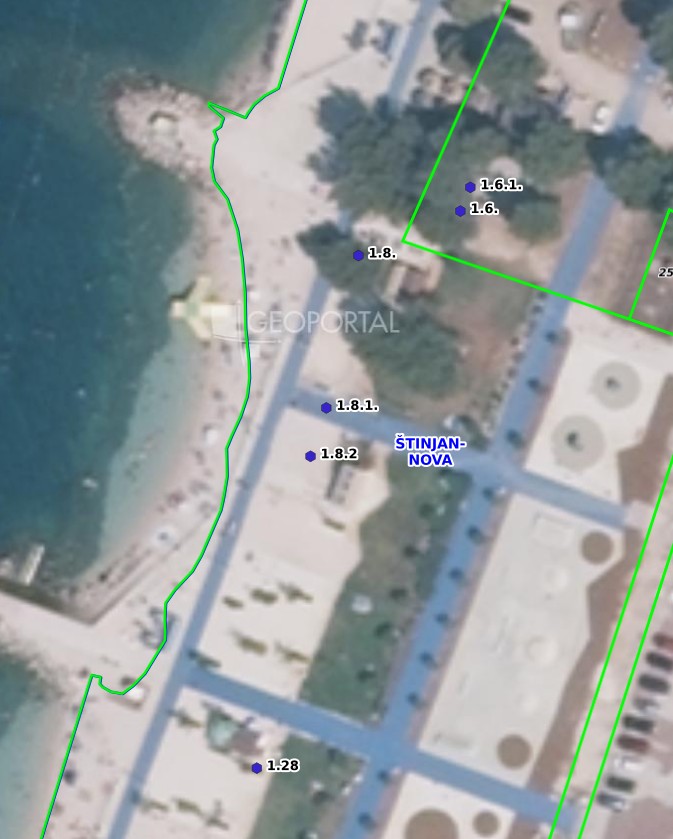 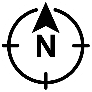 Puntižela/ A) Hidrobaza 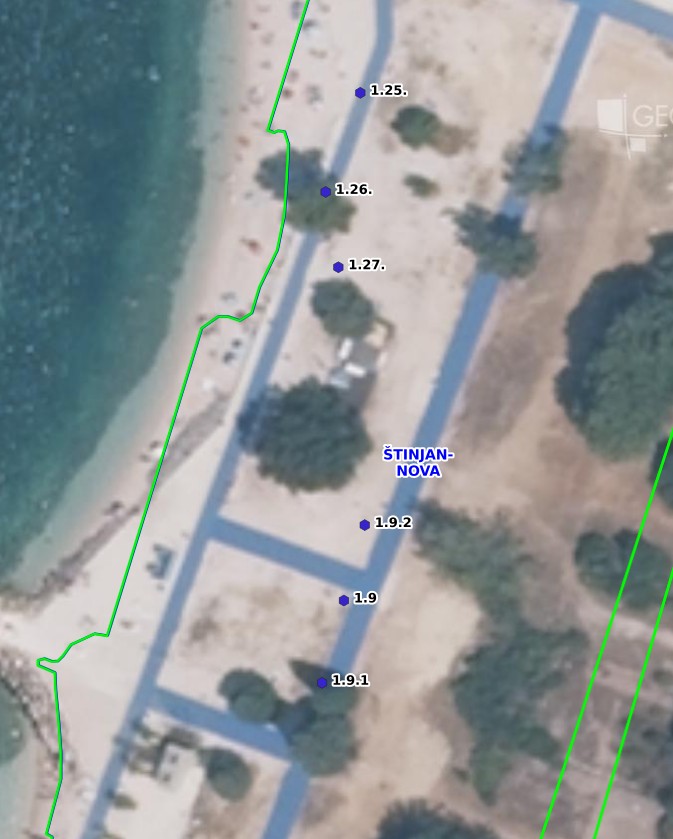 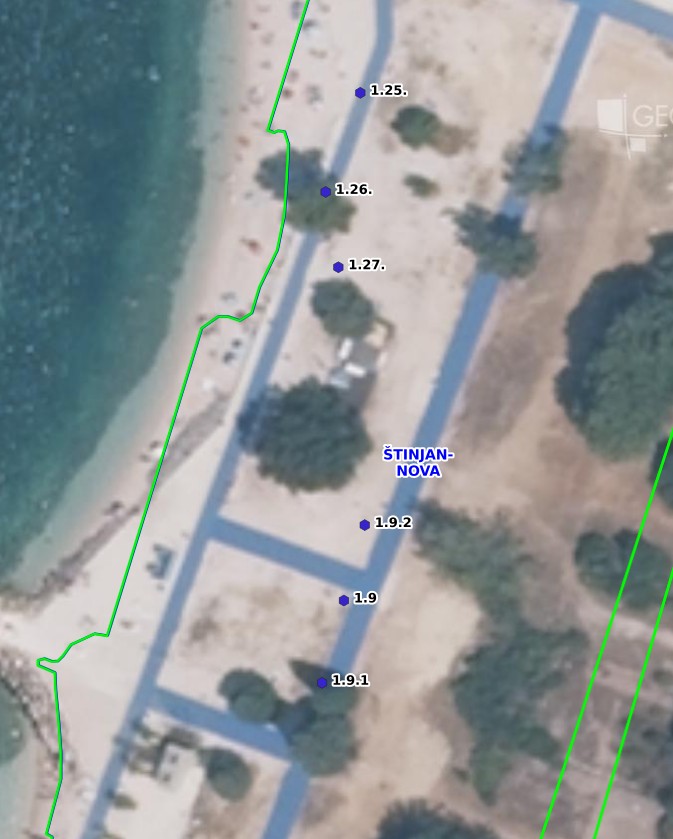 Puntižela/ A) Hidrobaza 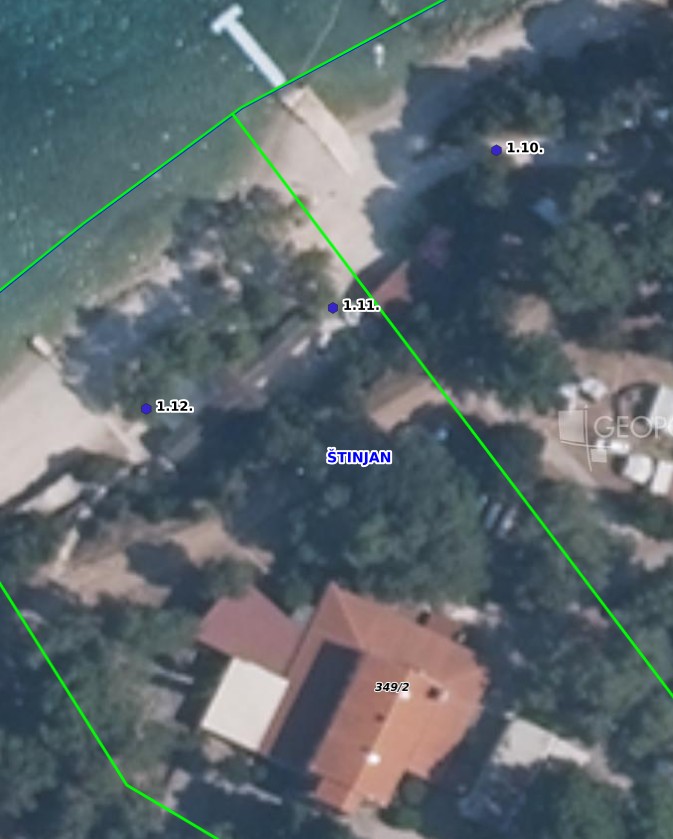 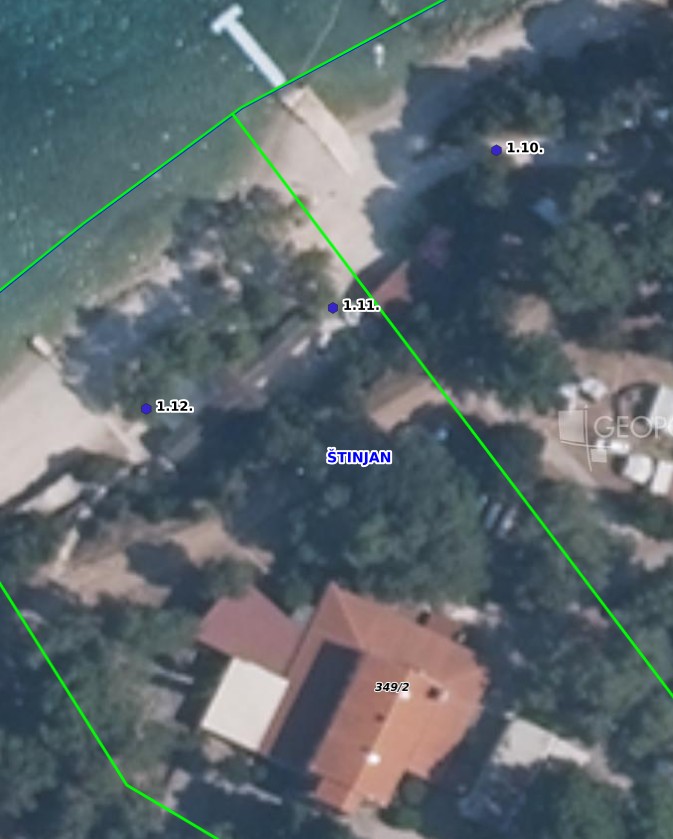 Puntižela/ B) Puntižela- Autokamp 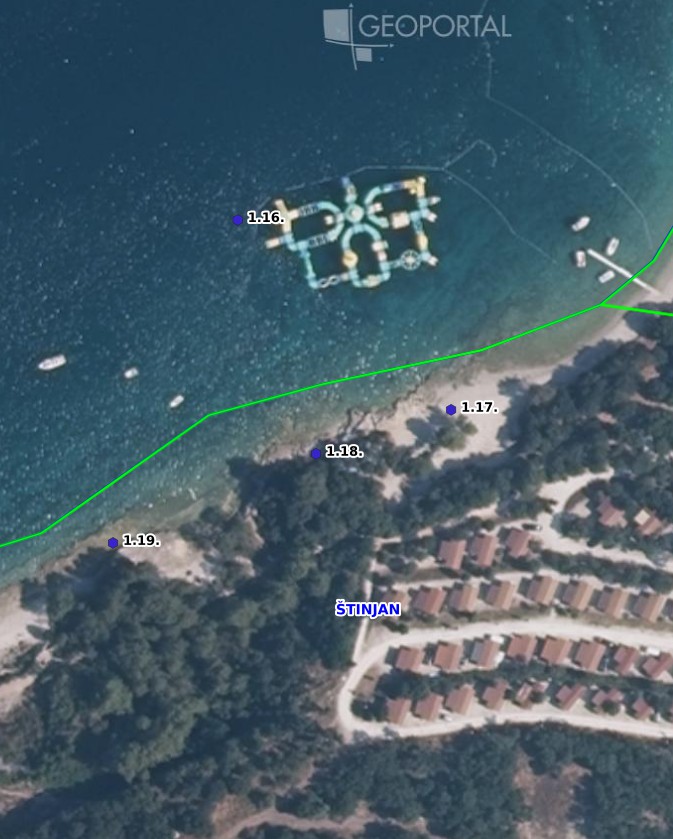 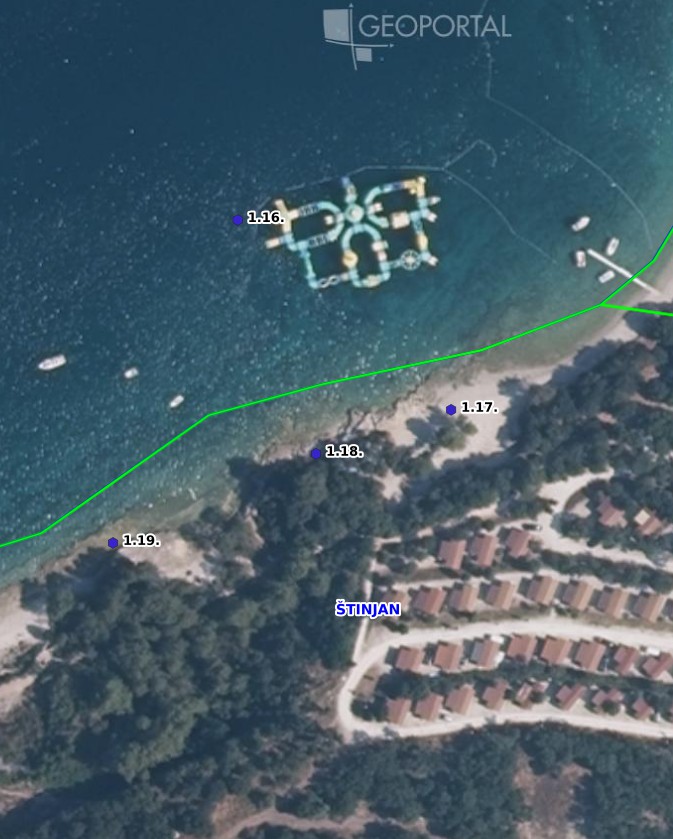 Puntižela/ B) Puntižela- Autokamp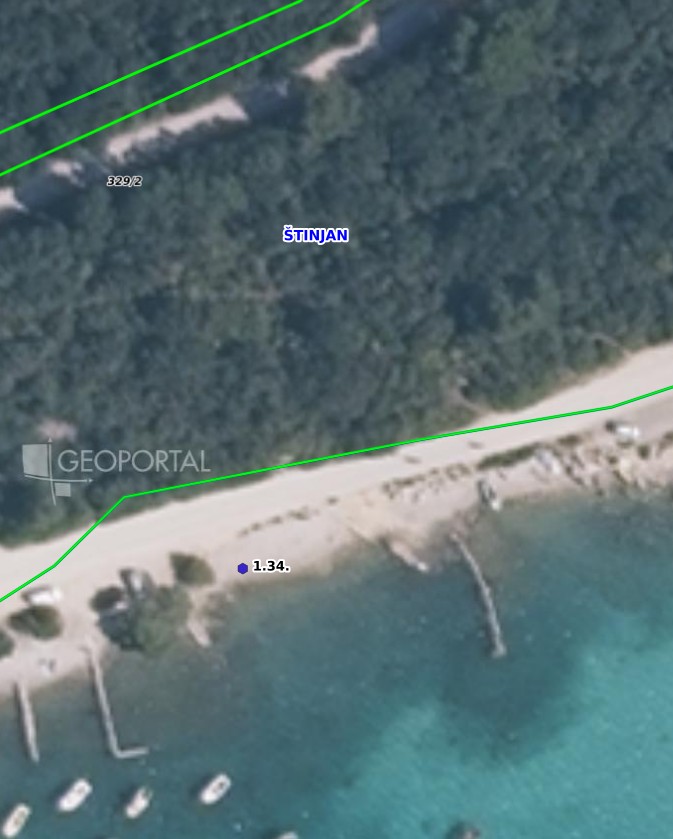 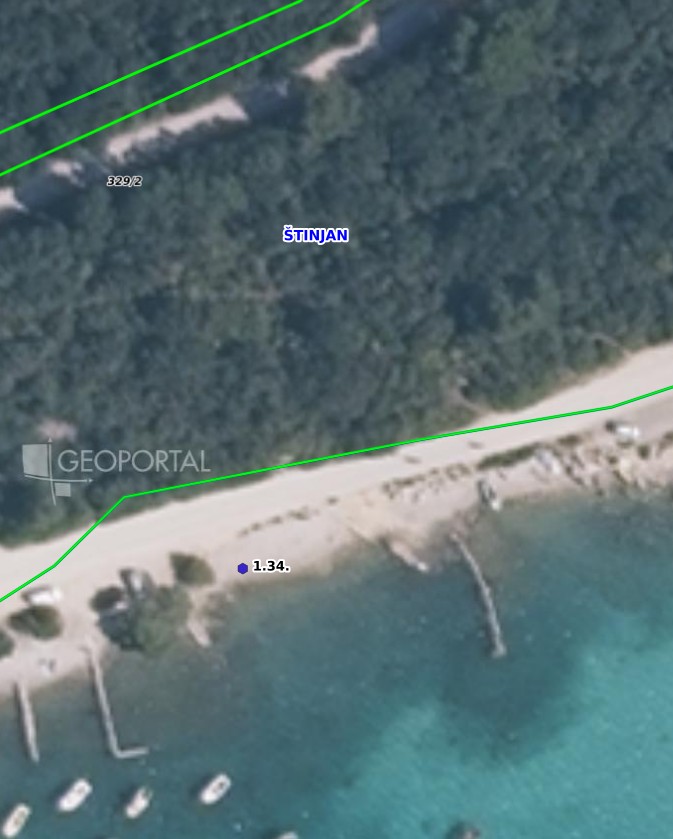 Puntižela/ C) Štinjan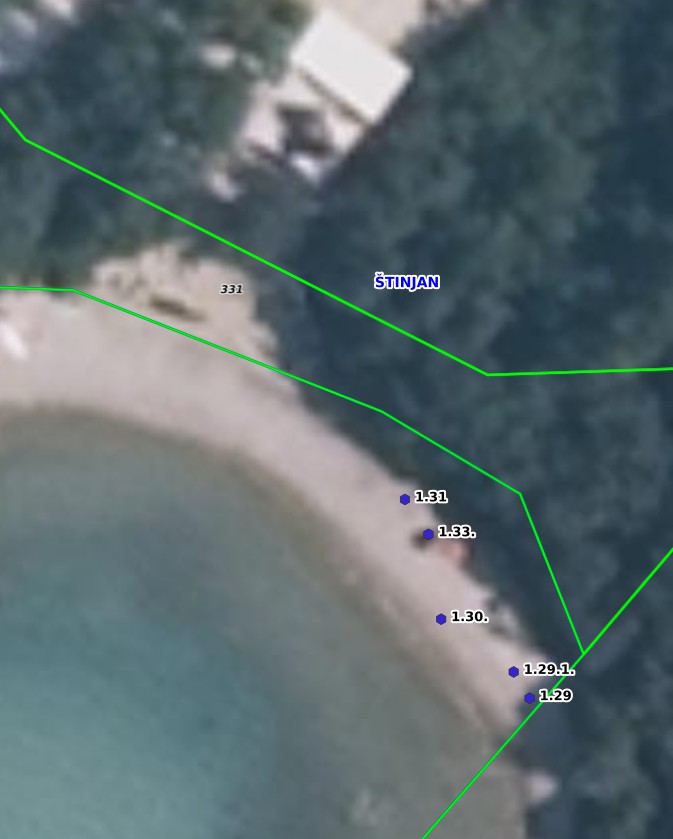 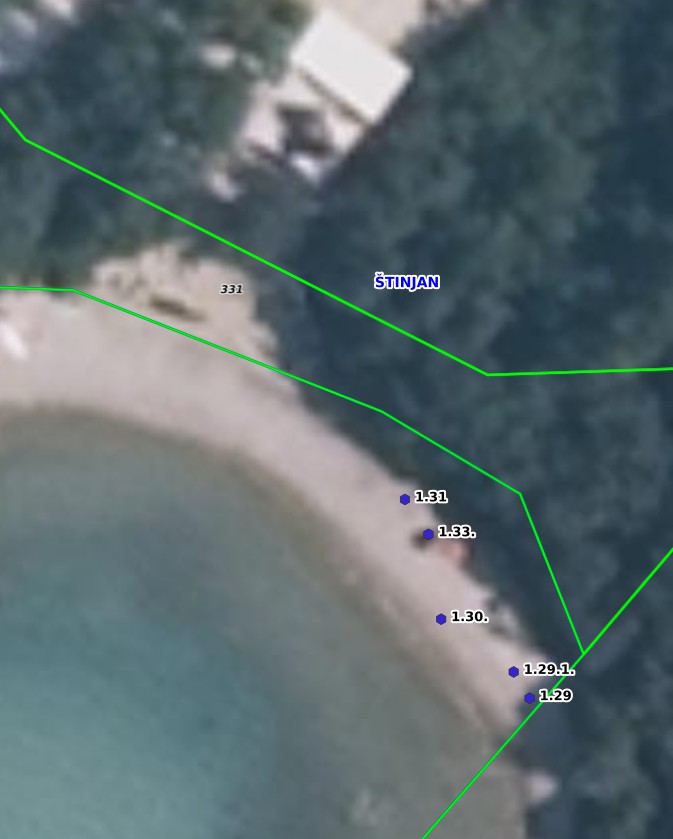 Puntižela/ C) Štinjan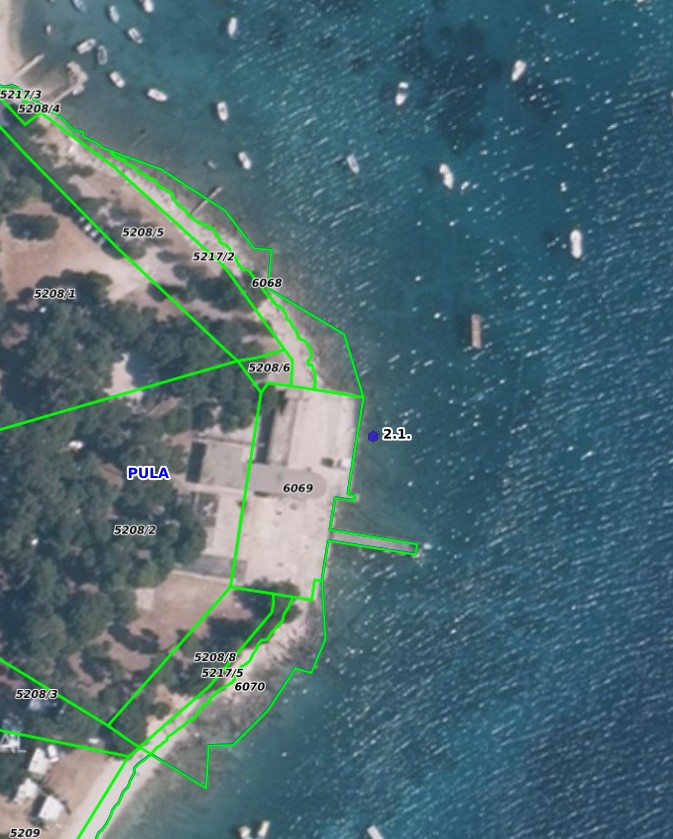 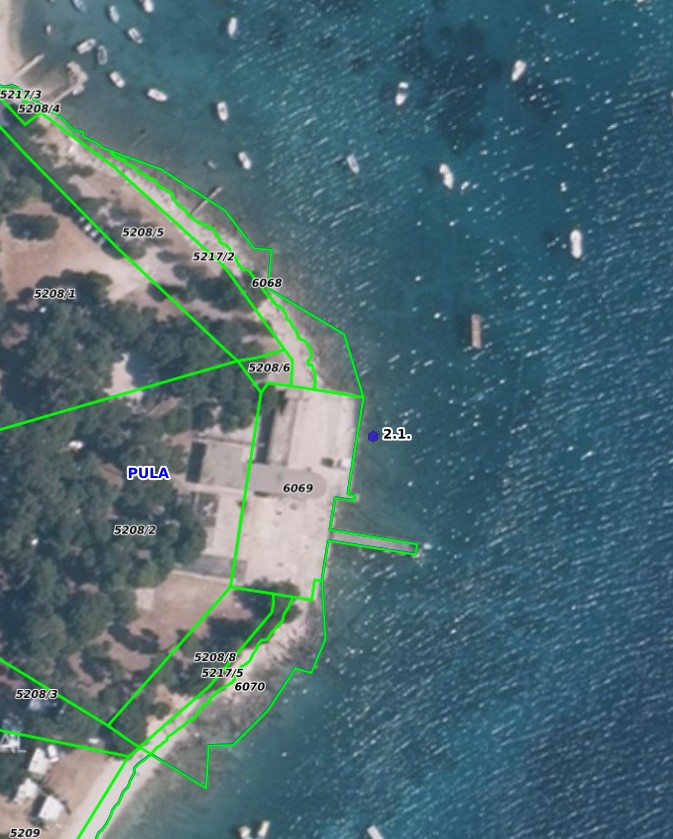     2. Kupalište Stoja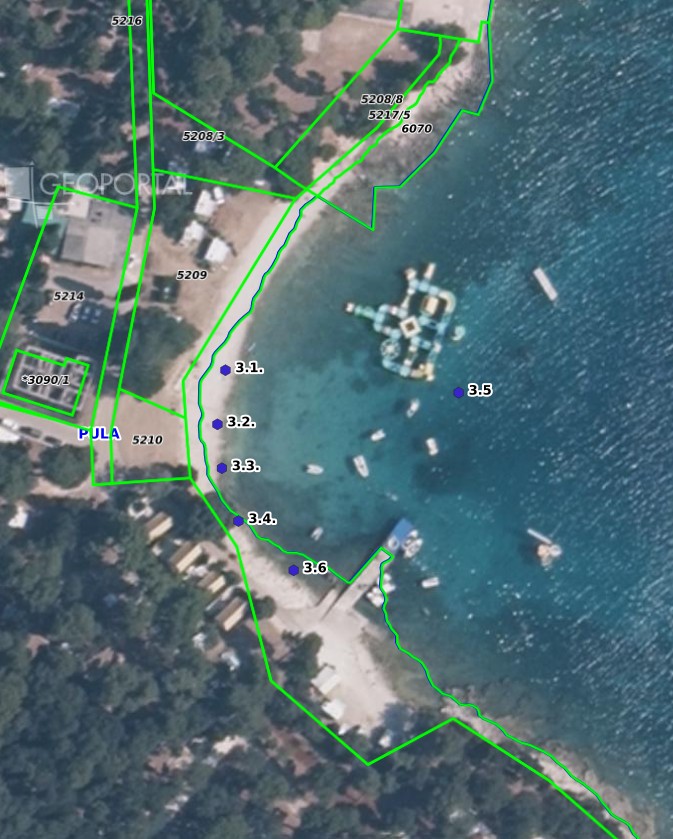 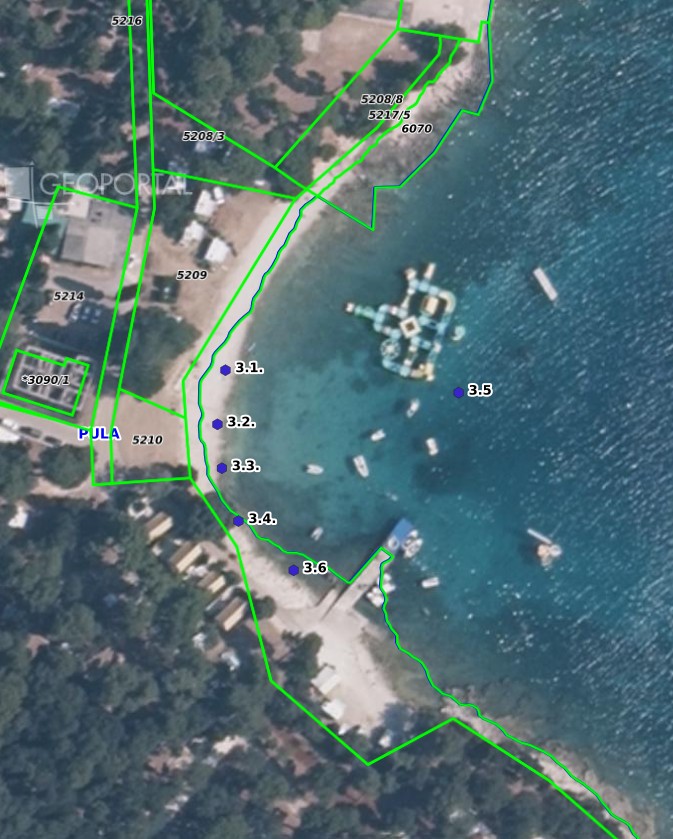 3. Autokamp Stoja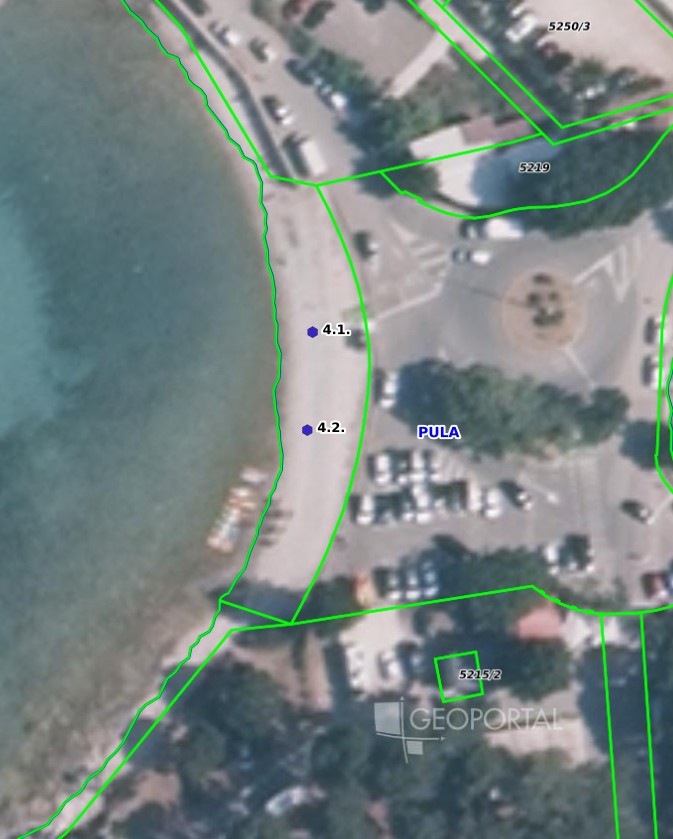 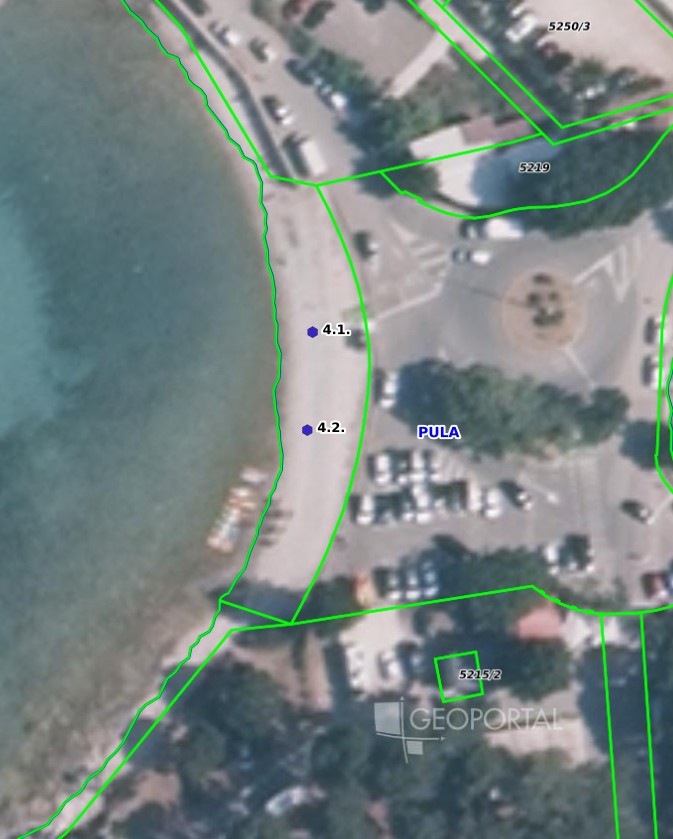 4. Uvala Valovine 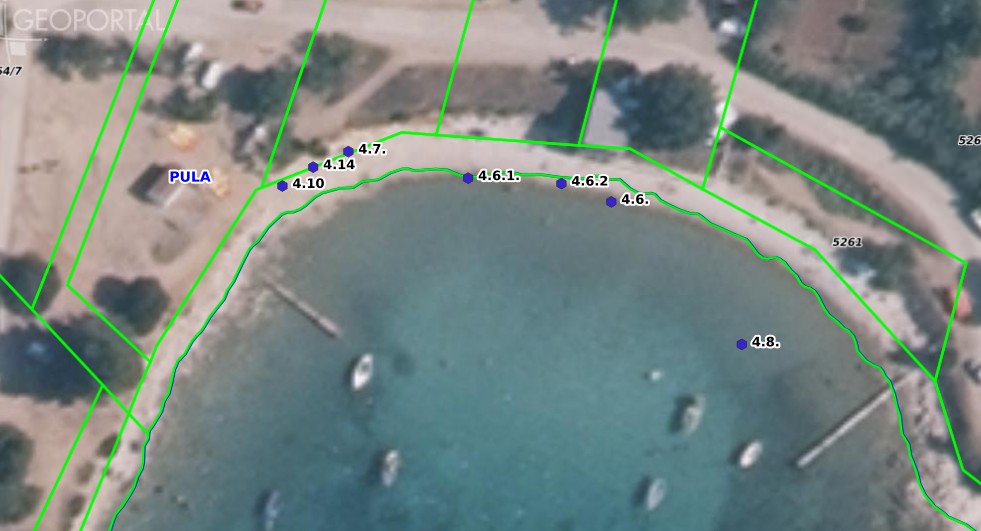 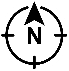 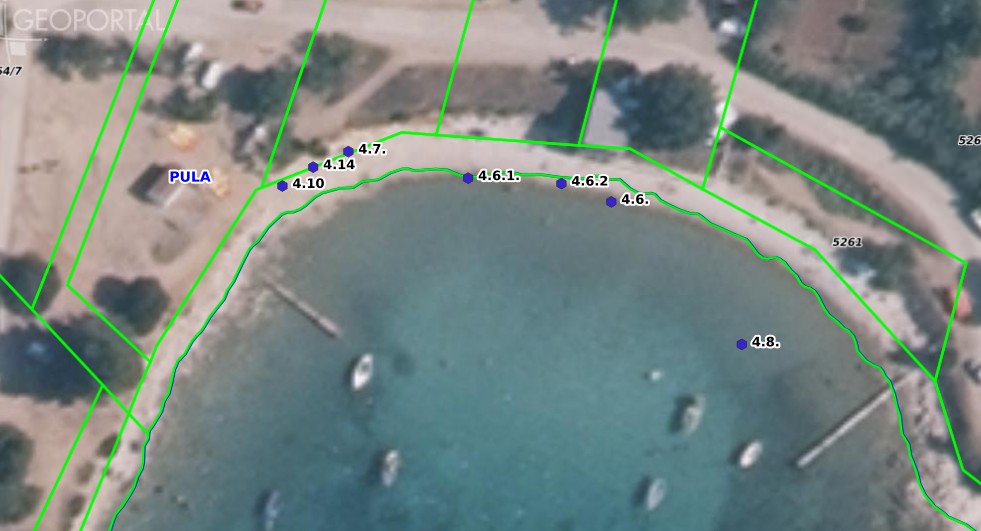 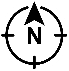 4. Uvala Valovine 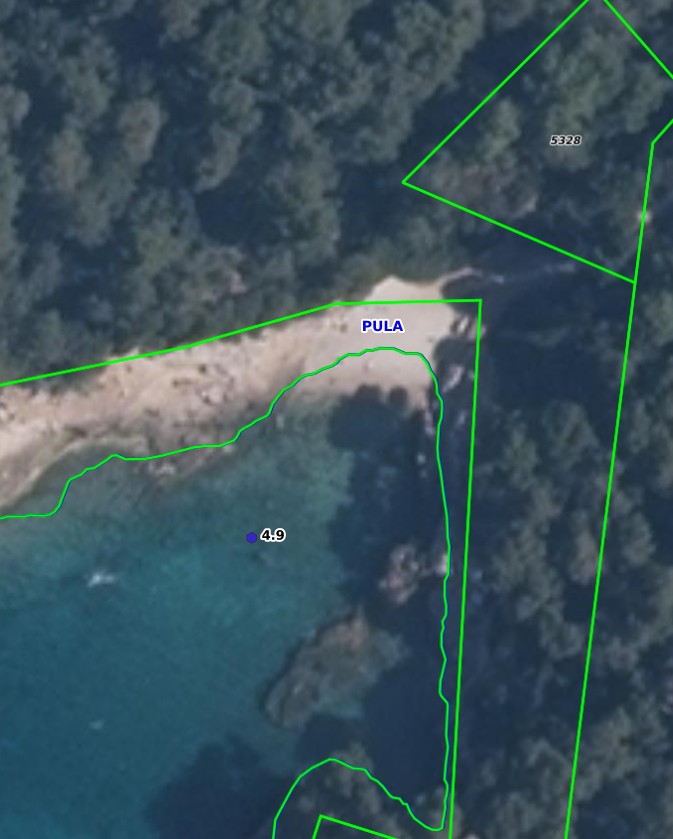 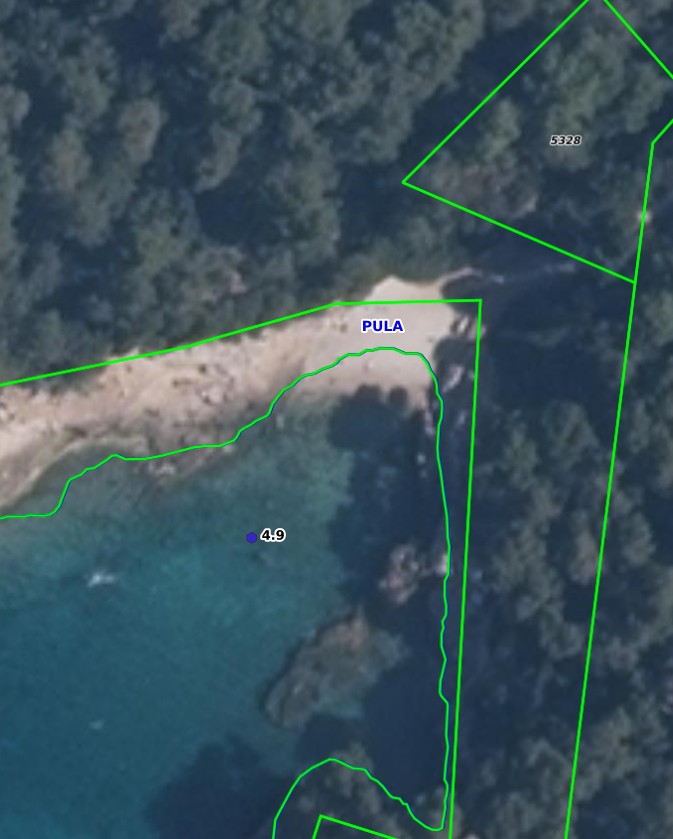 4. Uvala Valovine 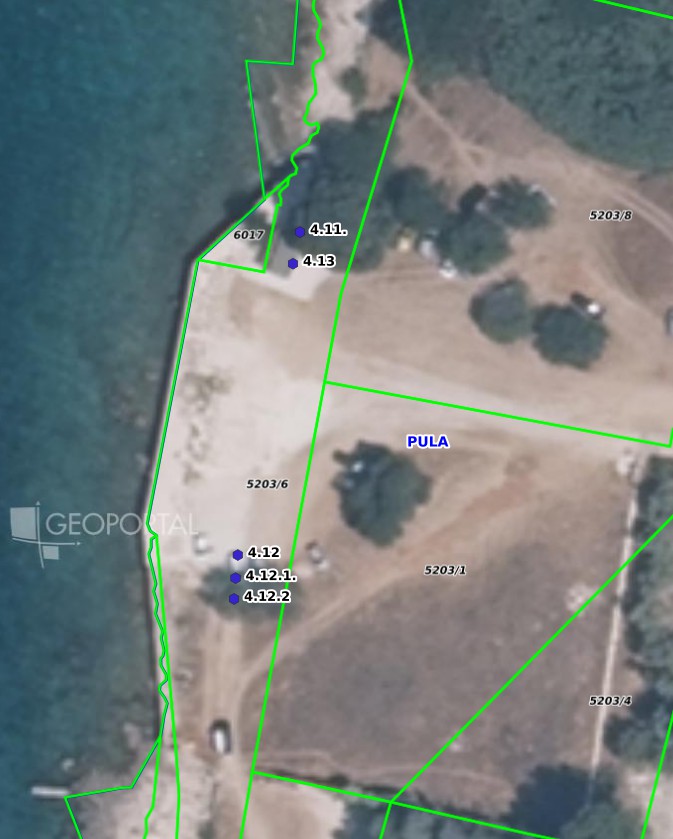 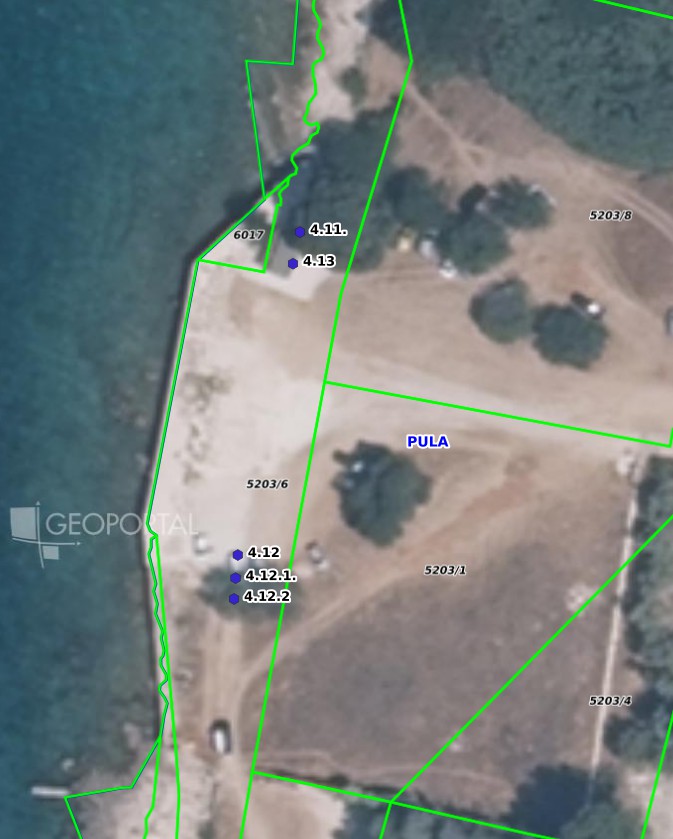   4. Stara klaonica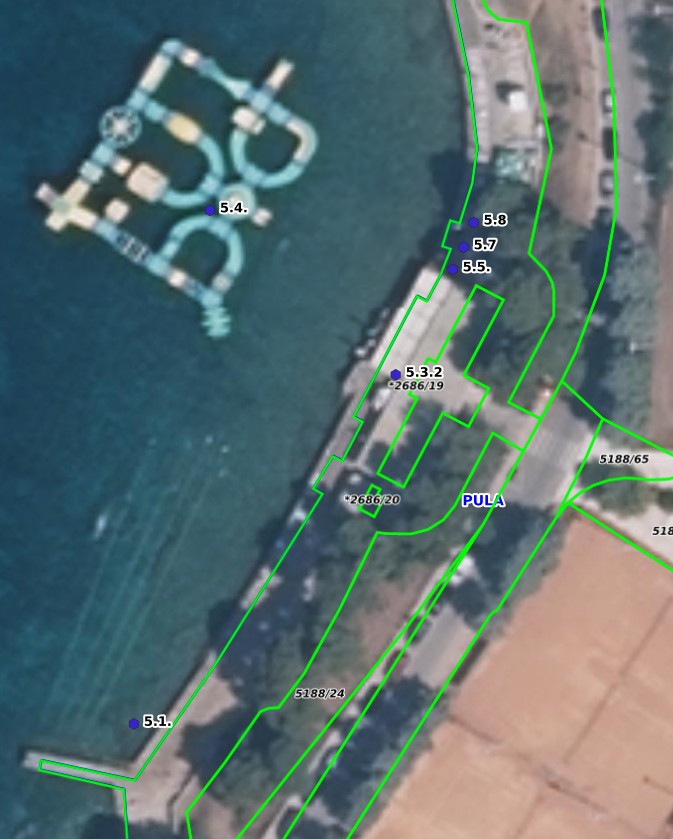 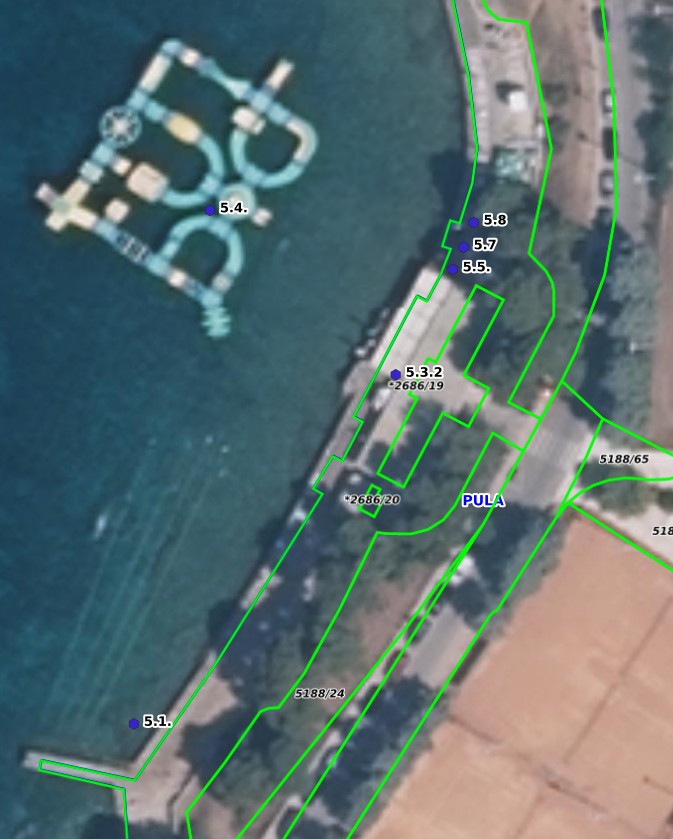 5. Kupalište Valkane 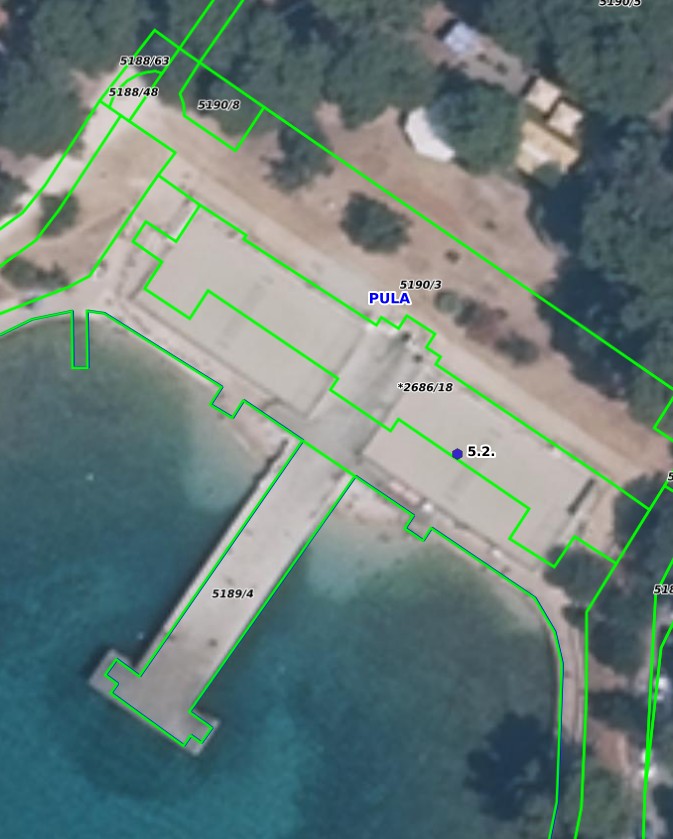 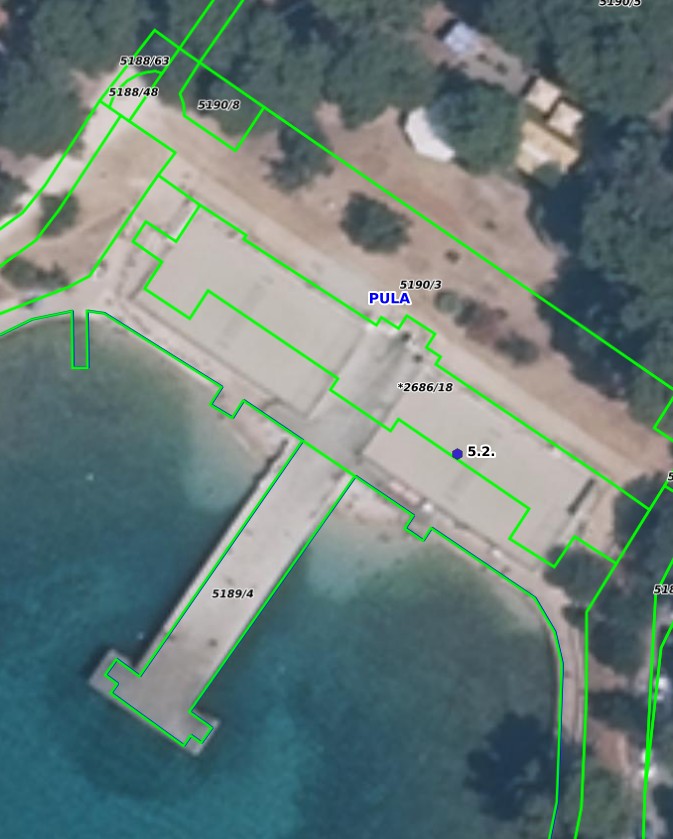 5. Kupalište Valkane 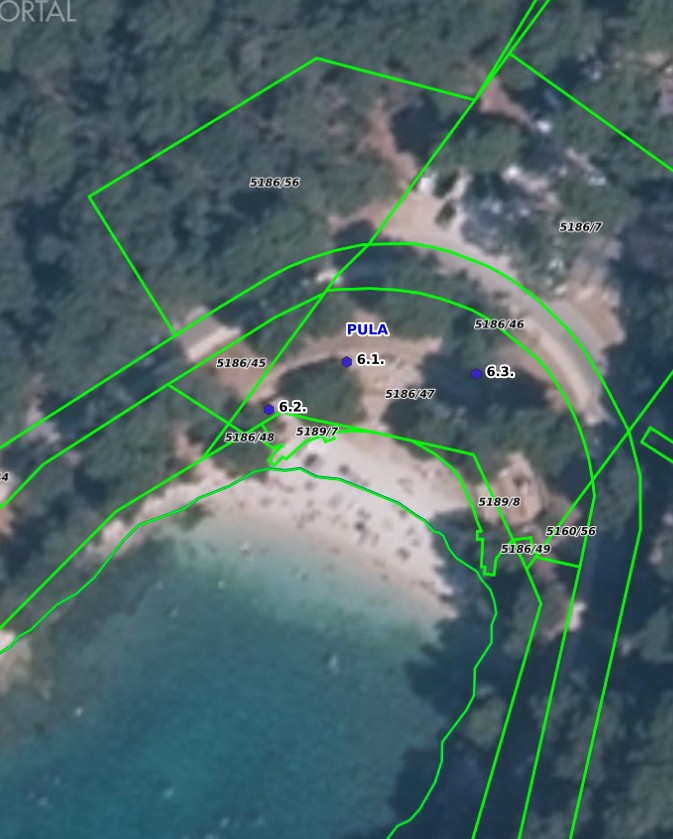 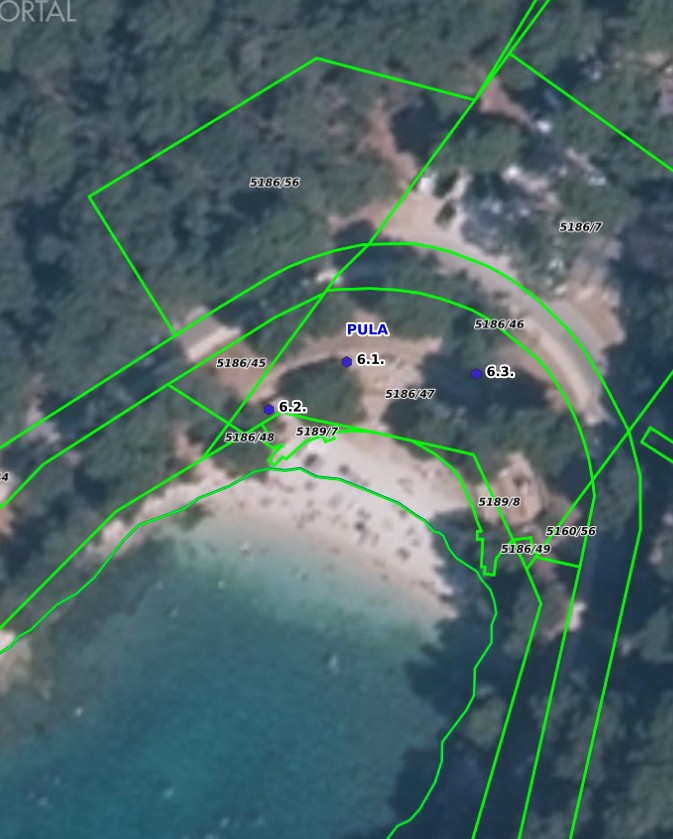 6. Uvala Gortan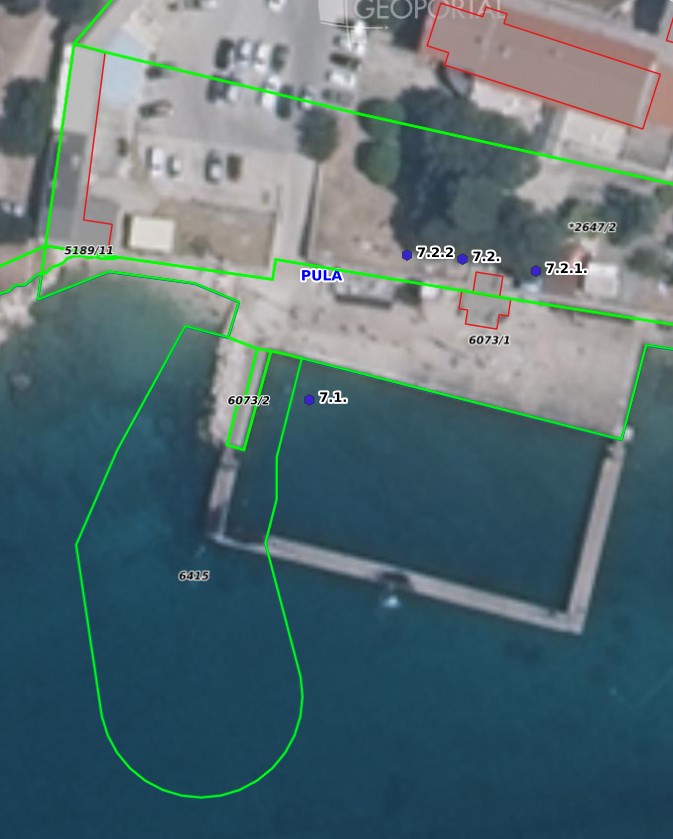 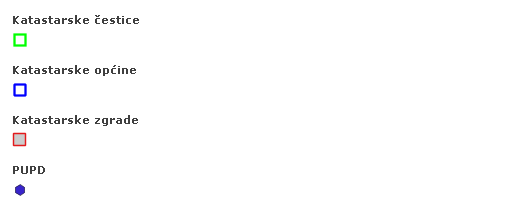 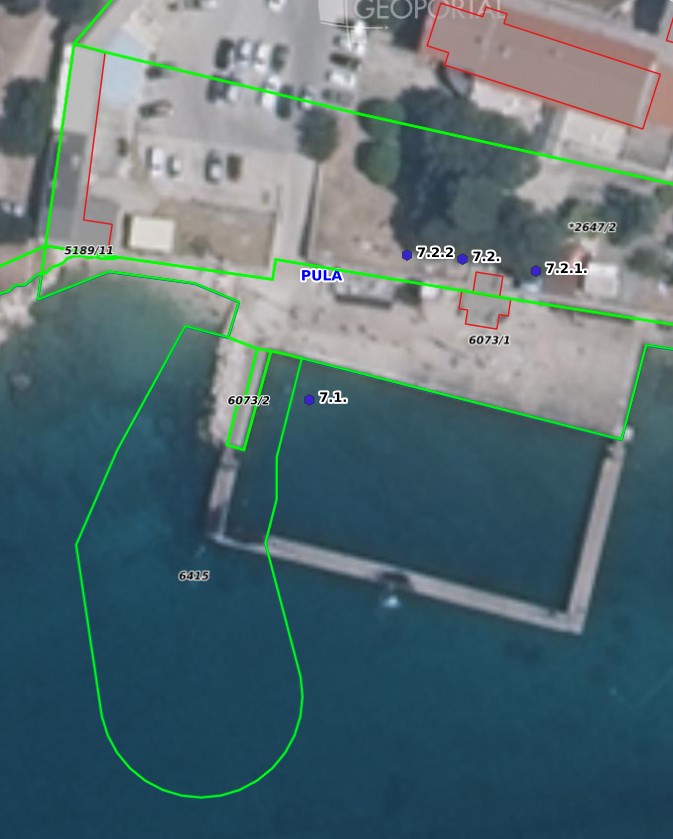 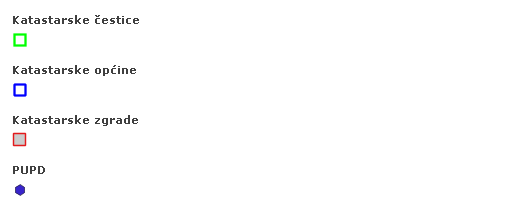 7. Uvala Valsaline 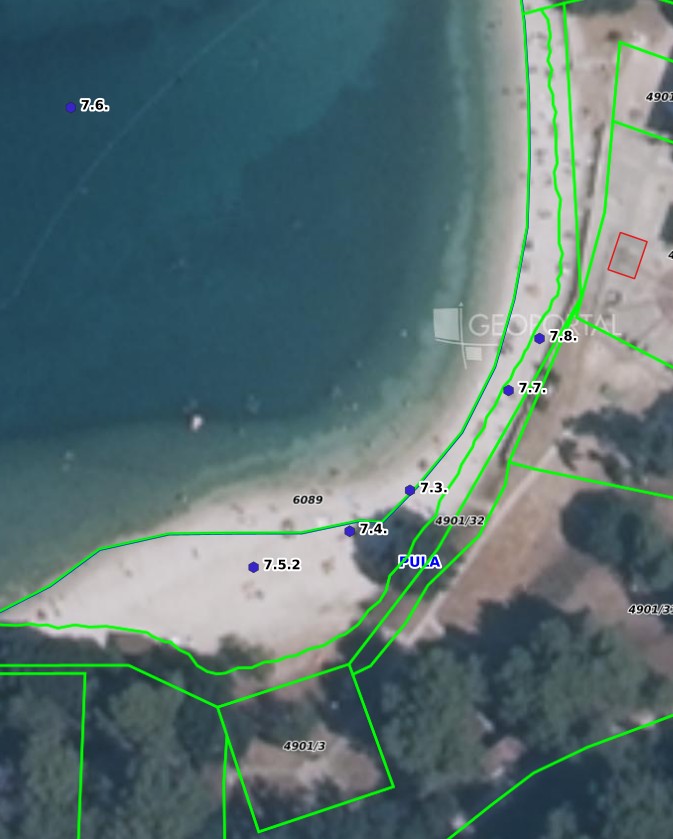 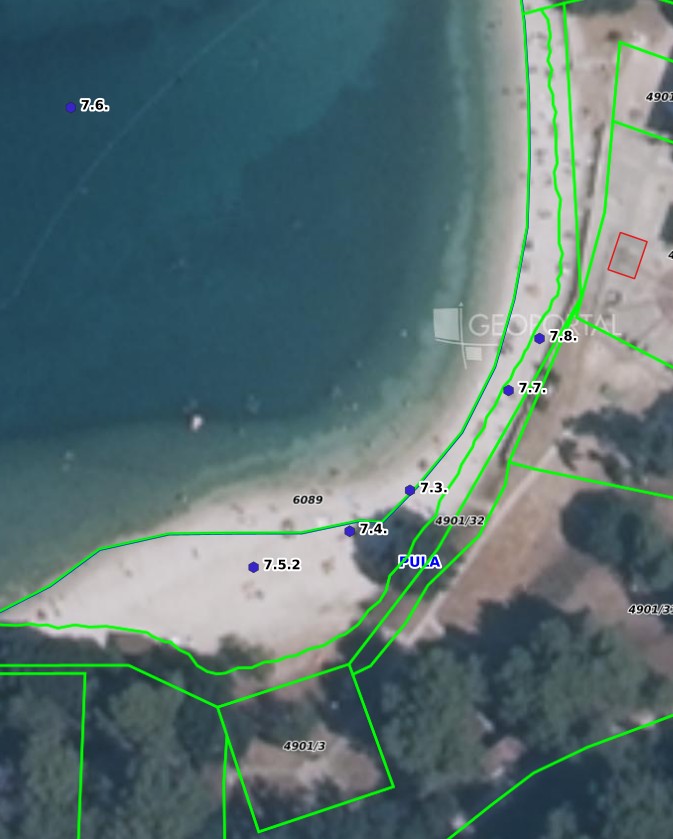 7. Uvala Valsaline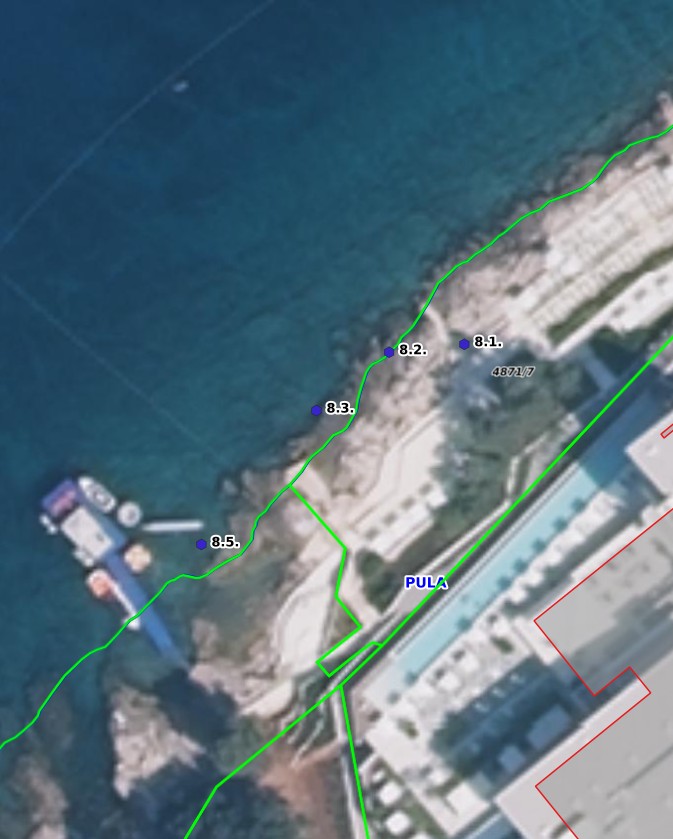 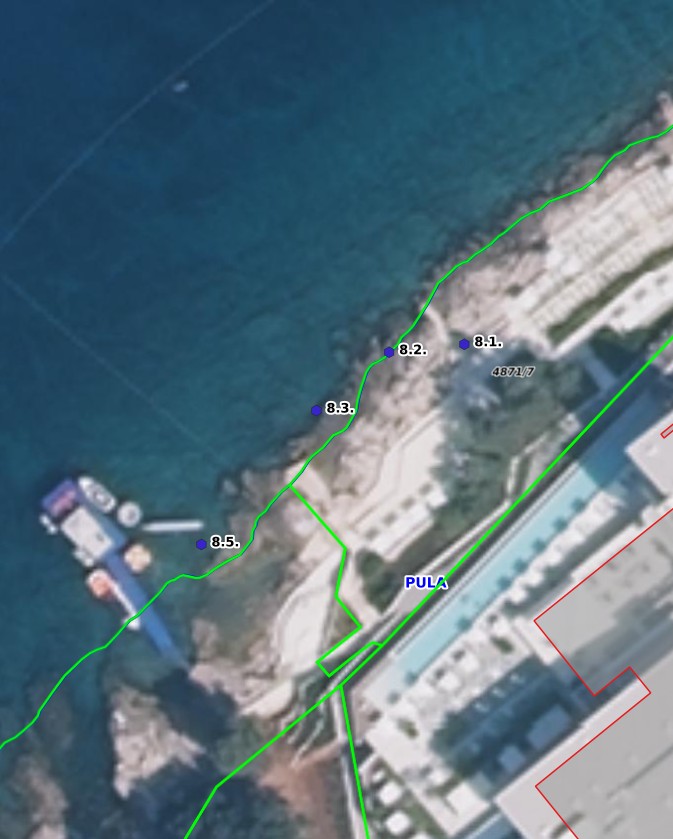 8. Hotel Brioni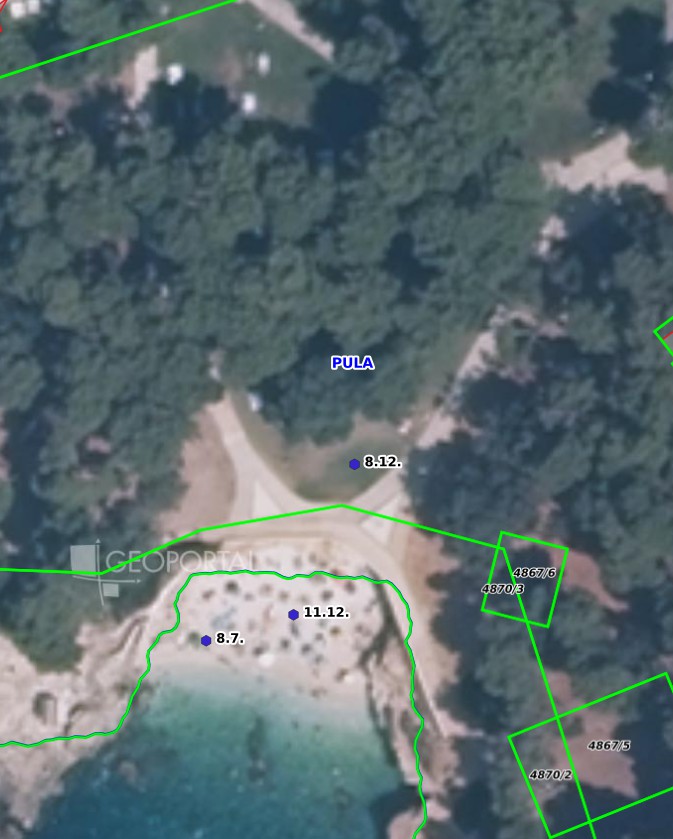 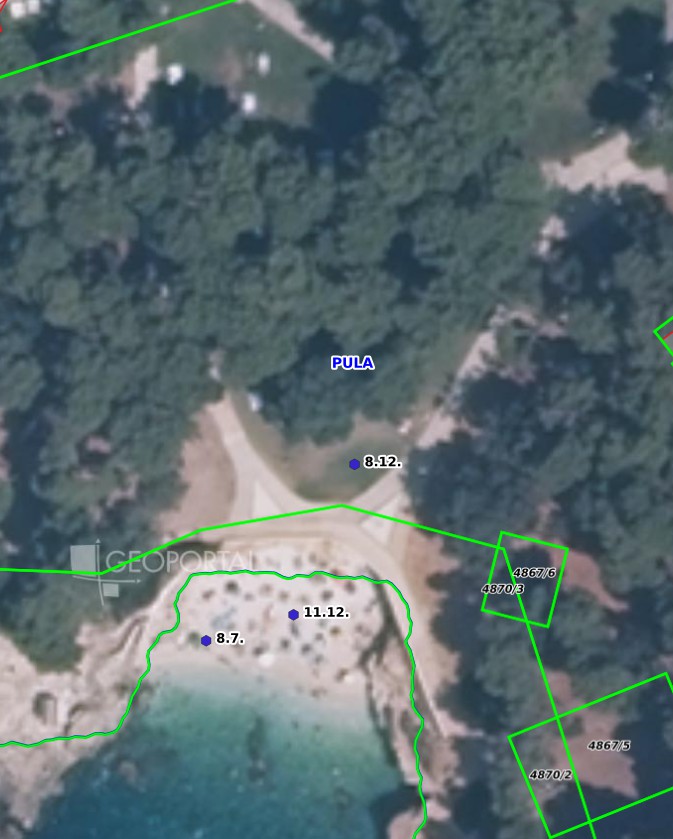 8 Verudela- Havajska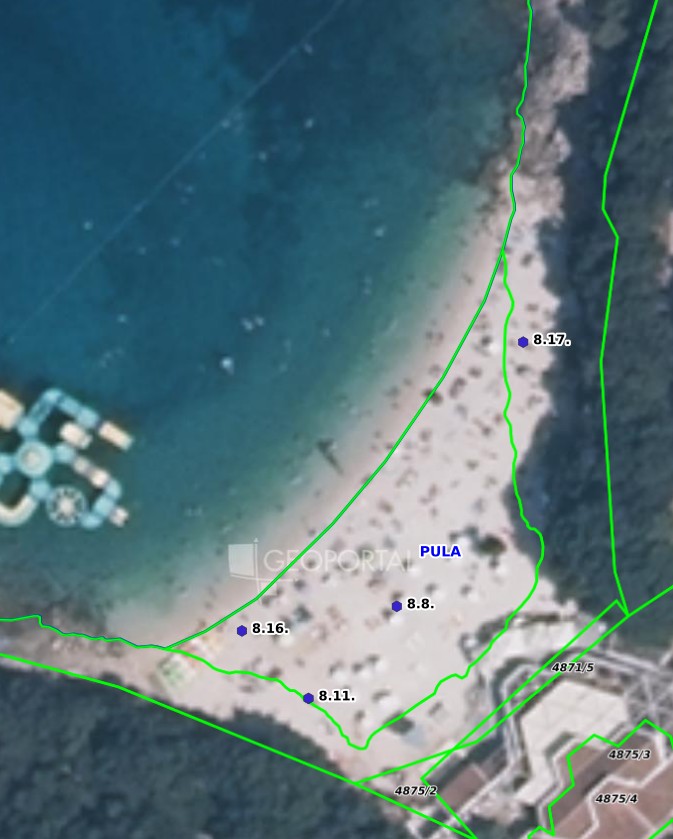 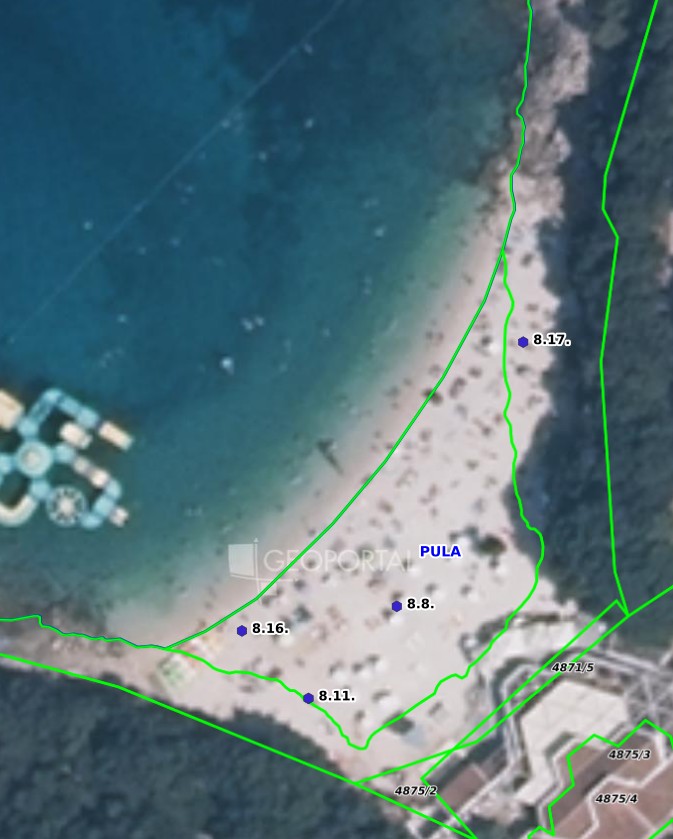 8. Verudela- Ambrela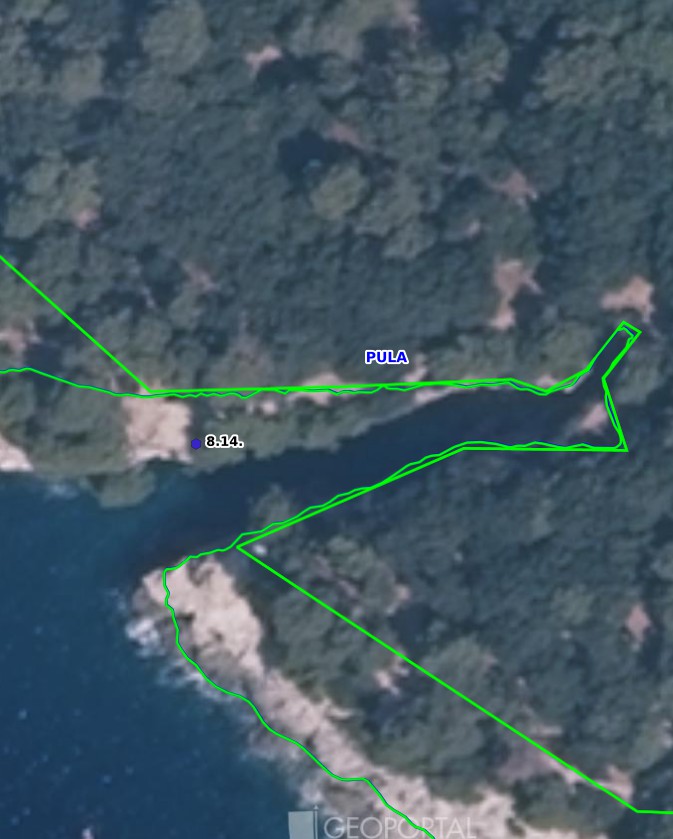 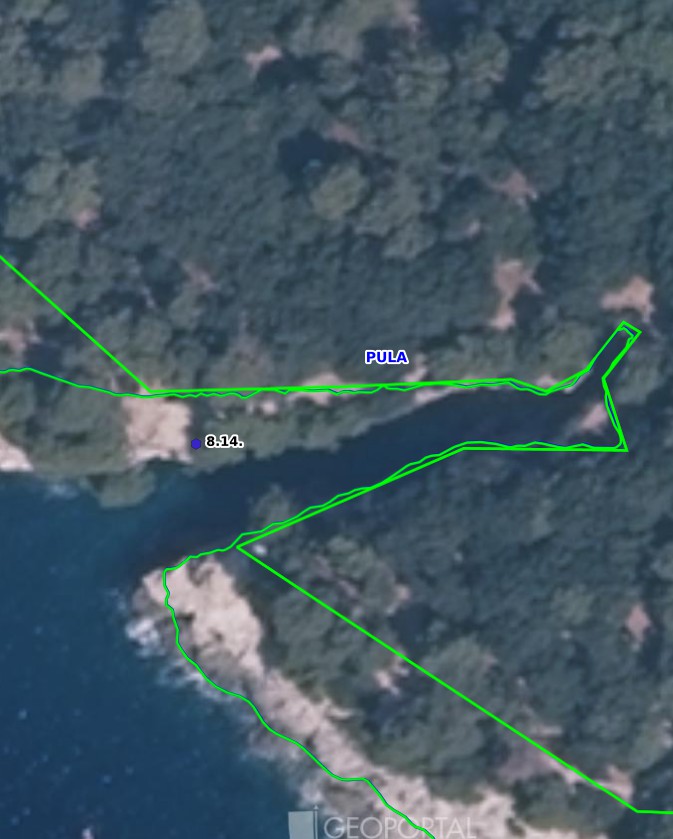 8. Verudela- Sveta Stijena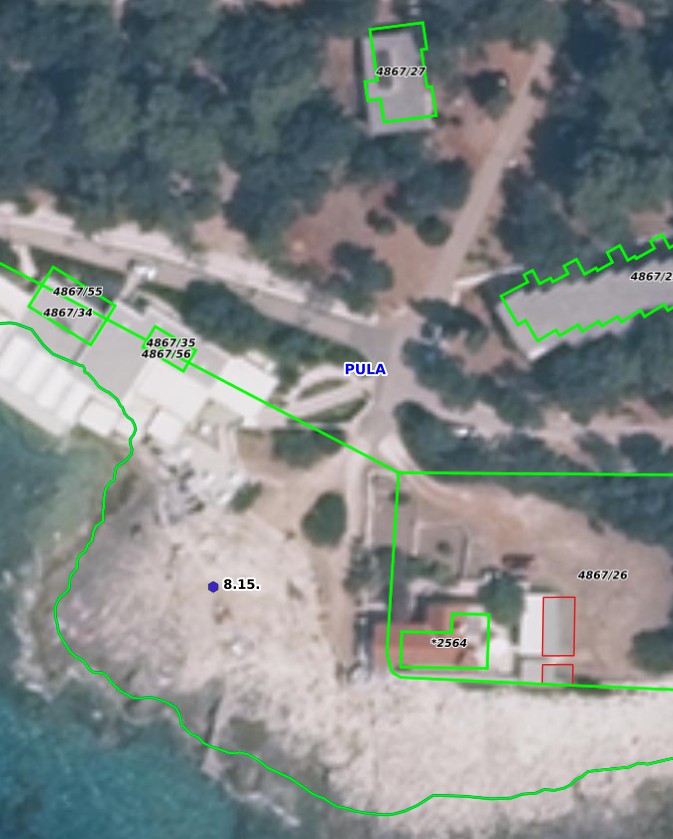 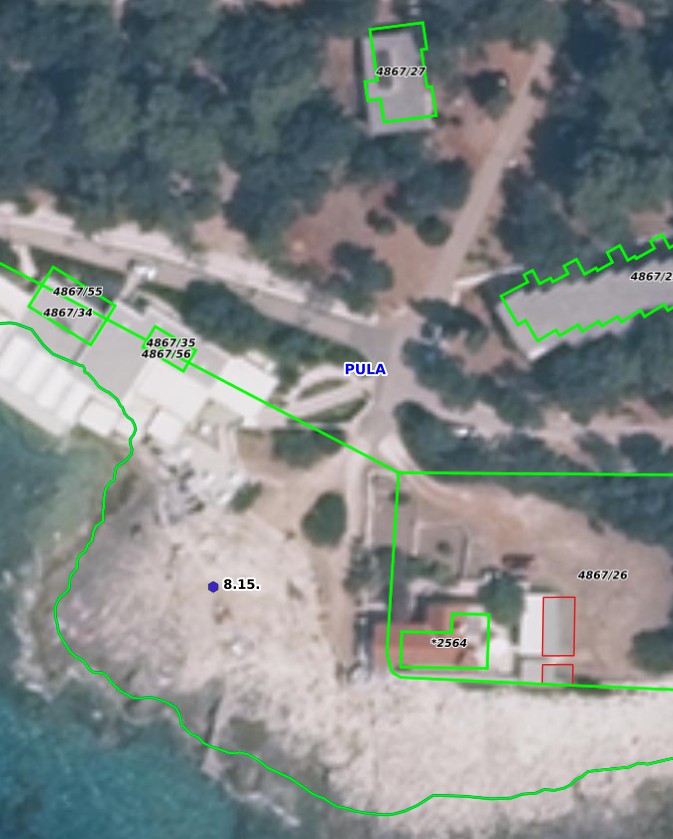 8. Verudela- Svjetionik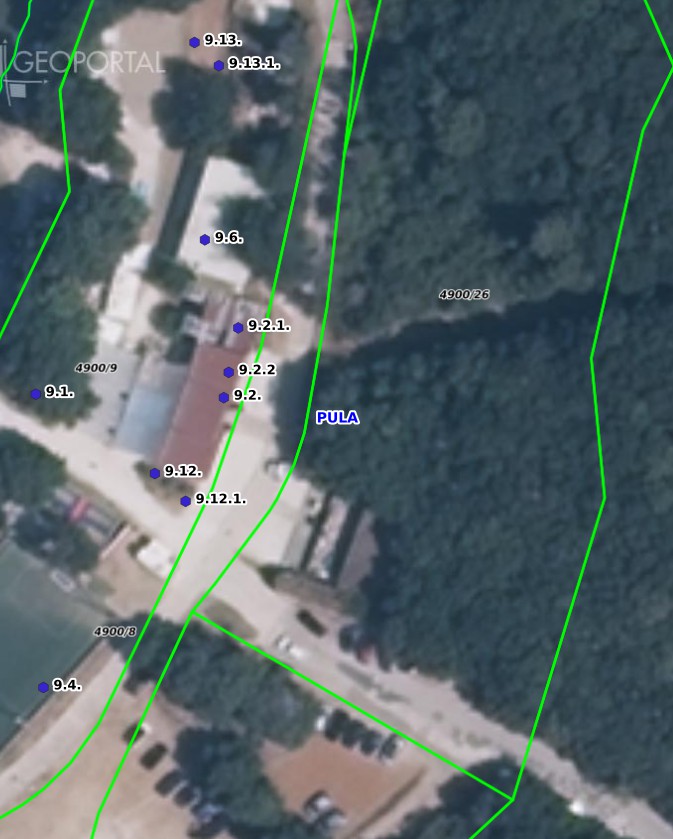 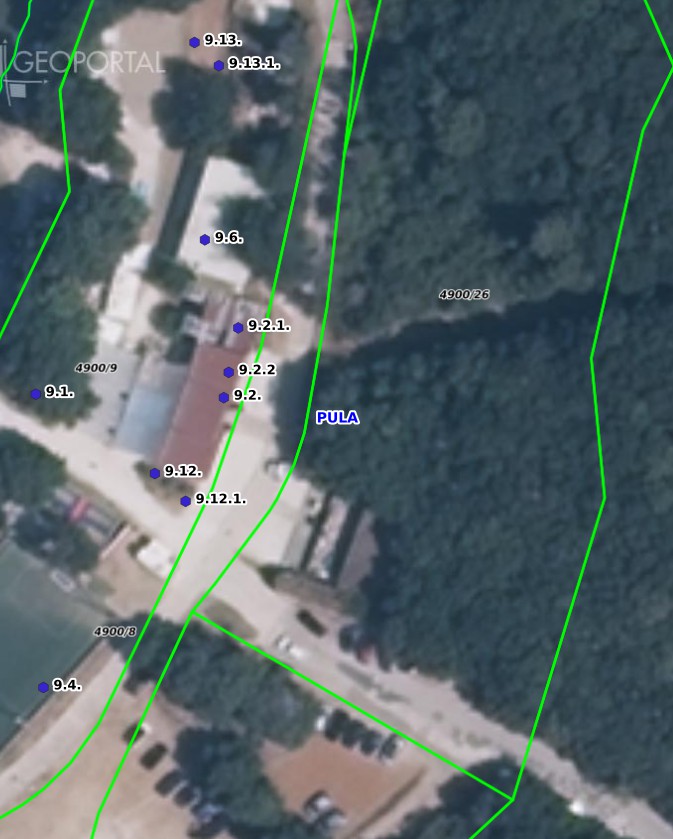 9. Saccorgiana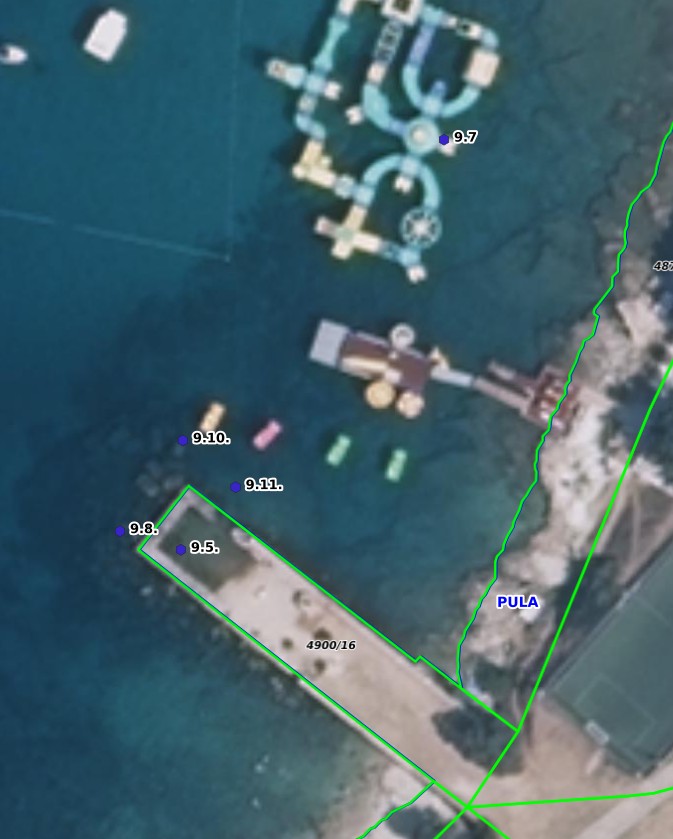 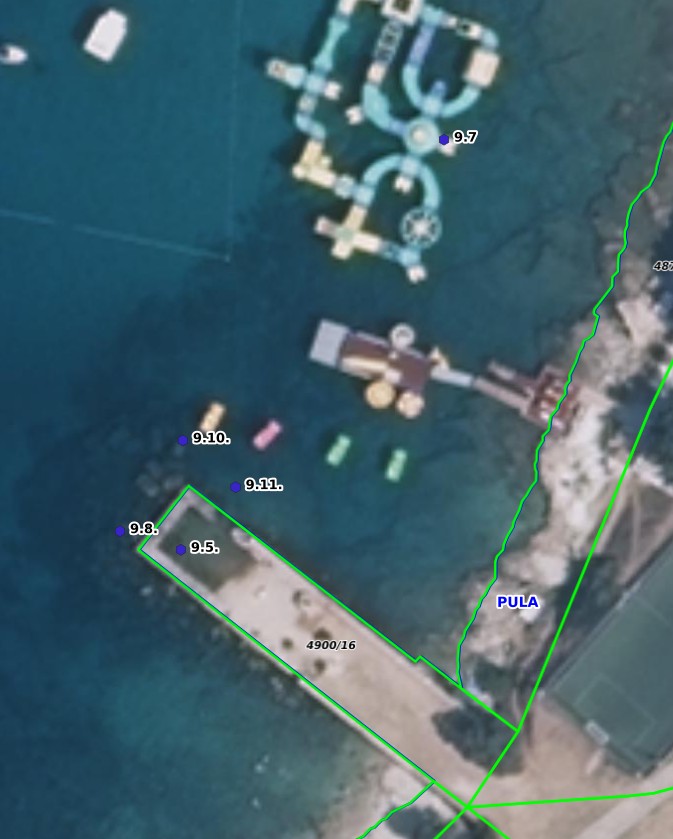 9. Saccorgiana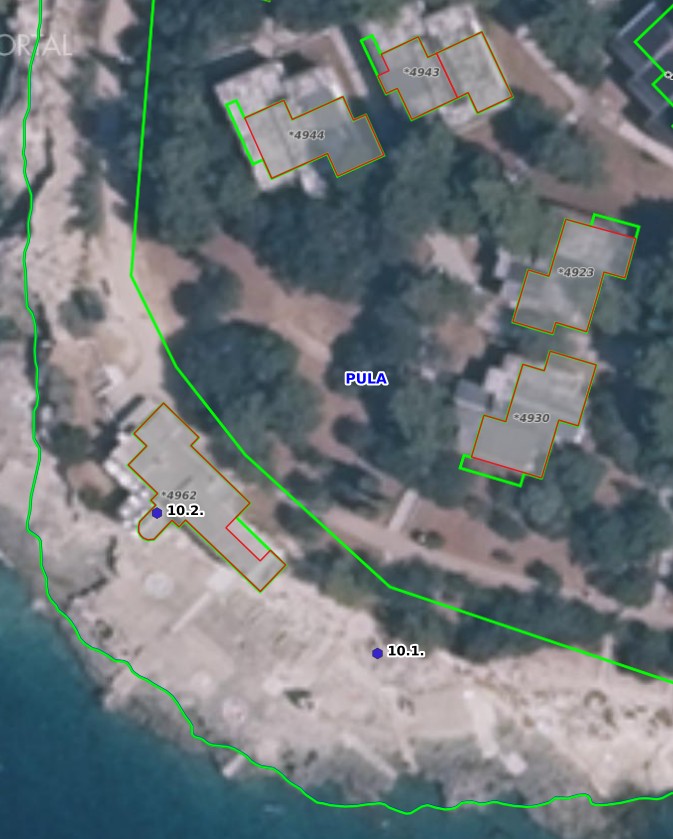 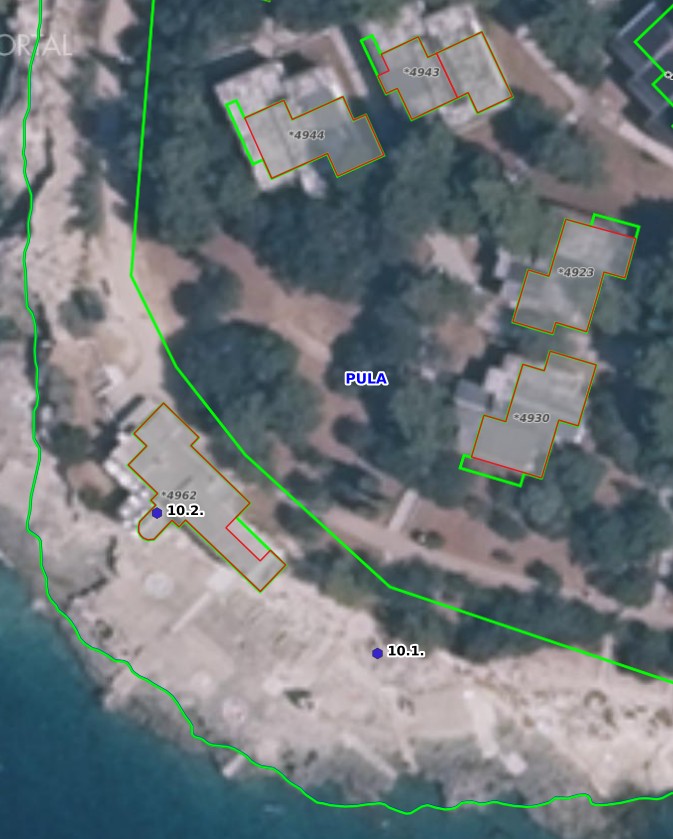 10. Tamaris- Splendid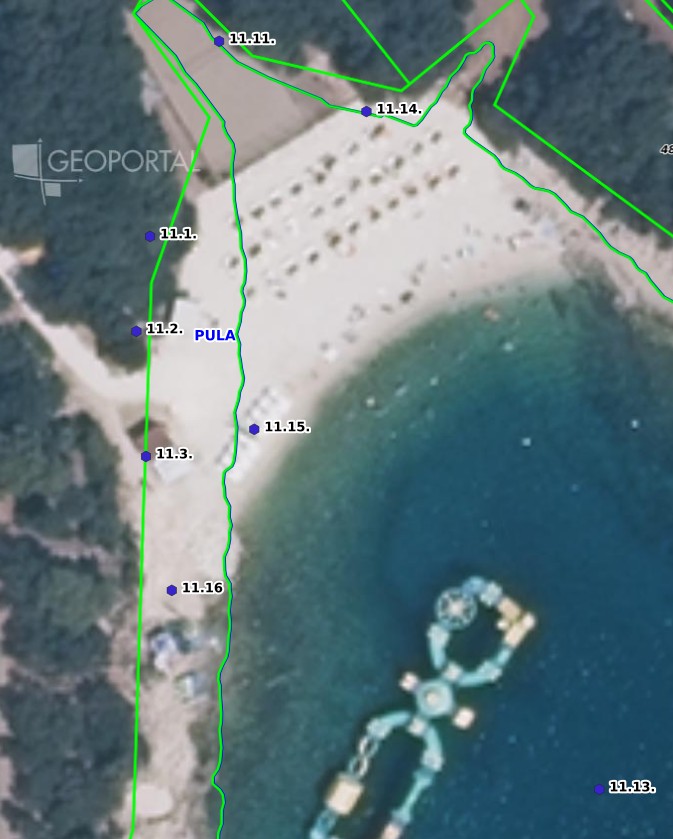 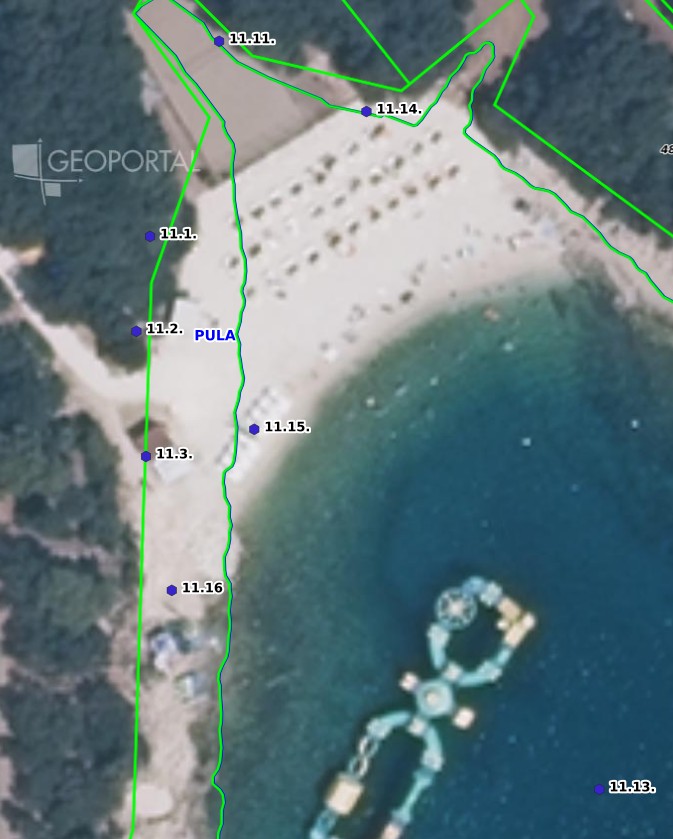 11. Punta Verudela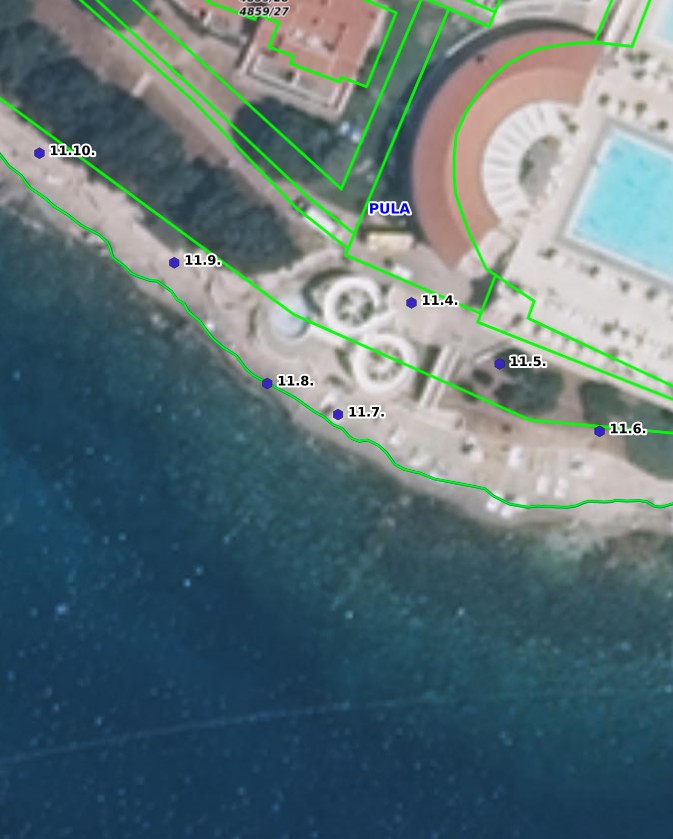 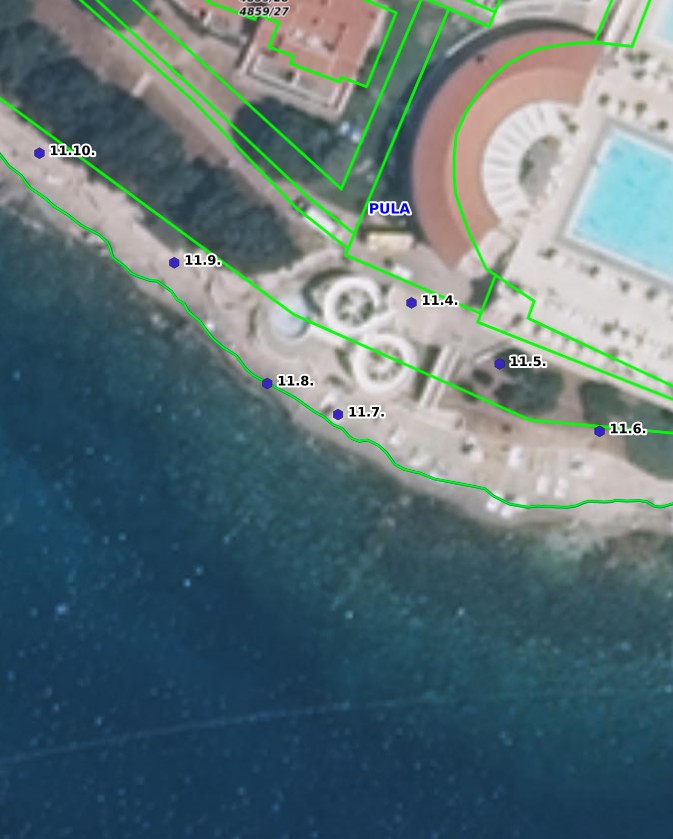 11. Punta Verudela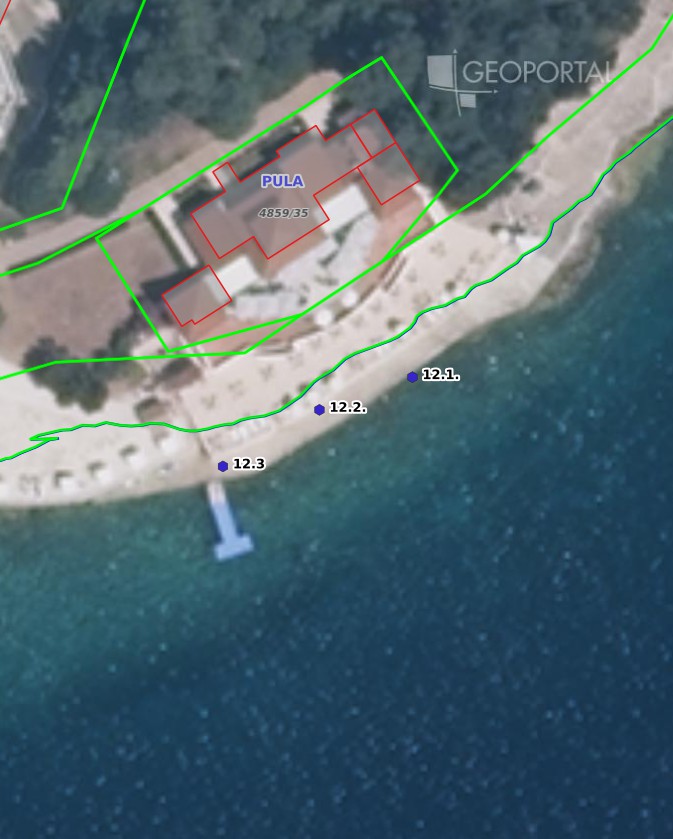 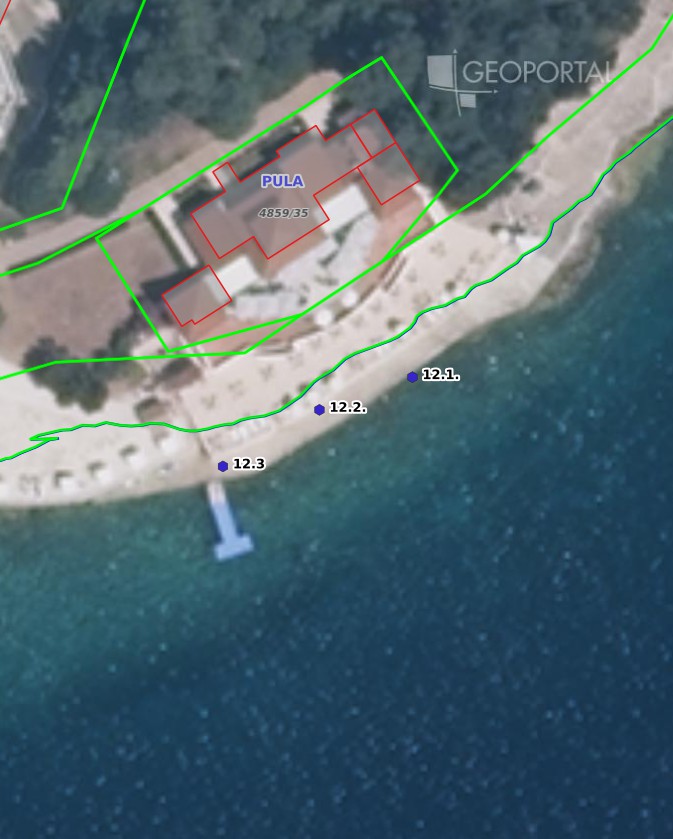 12. Verudela- Hotel Histria